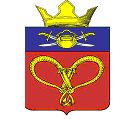 Администрация Нагавского сельского поселенияКотельниковского муниципального районаВолгоградской областиПеречень объектов контроля отнесенных к одной из категории риска в рамках осуществления муниципального жилищного контроля на 2022 год№п/пОбъект контроля (надзора)Контролируемое лицоКатегория риска1отсутствуетотсутствует-